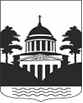 Российская  ФедерацияНовгородская область Администрация Любытинского муниципального районаП О С Т А Н О В Л Е Н И Еот 13.03.2023 № 298   р.п. ЛюбытиноОб установлении публичного сервитута	Руководствуясь пунктом 2 статьи 3.3 Федерального закона от 25 октября 2001 года №137-ФЗ «О введении в действие Земельного кодекса Российской Федерации», статьей 23, пунктом 1 статьи 39.37, пунктом 4 статьи 39.38, статьей 39.39, пунктом 1 статьи 39.43, статьей 39.45, статьей 39.50 Земельного кодекса Российской Федерации, рассмотрев ходатайство Публичного акционерного общества «Россети Северо-Запад» ИНН: 7802312751, ОГРН: 1047855175785, публикации на официальном сайте Администрации Неболчского сельского поселения от 16.02.2023 г., схемы расположения границ публичного сервитута на кадастровом плане территории, и ввиду отсутствия заявлений иных лиц, являющихся правообладателями земельных участков об учете их прав (обременений прав), Администрация Любытинского муниципального района ПОСТАНОВЛЯЕТ:1. На основании пункта 1 статьи 39.43 Земельного кодекса РФ, установить публичный сервитут в отношении Публичного акционерного общества «Россети Северо-Запад» ИНН: 7802312751, ОГРН: 1047855175785, в целях размещения объекта электросетевого хозяйства ВЛ-0,4 кВ от КТП-63 кВА "Анисимиха", (Л-8 Неболчи), согласно сведениям о границах публичного сервитута в отношении земель, государственная собственность на которые не разграничена в кадастровых кварталах 53:07:0101401, 53:07:0101501, 53:07:0102801.Площадь испрашиваемого публичного сервитута: 4 390 кв. м. 2. Срок публичного сервитута - 49 (сорок девять) лет.3. Порядок установления зон с особыми условиями использования территорий и содержание ограничений прав на земельные участки в границах таких зон установлен постановлением Правительства Российской Федерации от 24.02.2009 №160 «О порядке установления охранных зон                                                               2объектов электросетевого хозяйства и особых условий использования земельных участков, расположенных в границах таких зон».4. График проведения работ при осуществлении деятельности по размещению объектов электросетевого хозяйства, для обеспечения которой устанавливается публичный сервитут в отношении земель и части земельного участка, указанных в пункте 1 постановления: завершить работы не позднее окончания срока публичного сервитута, установленного пунктом 2 постановления.5. Обладатель публичного сервитута обязан привести земельные участки в состояние, пригодное для их использования в соответствии с разрешенным использованием, в срок не позднее чем три месяца после завершения эксплуатации инженерного сооружения, для размещения которого был установлен публичный сервитут. 6. Утвердить границы публичного сервитута в соответствии с прилагаемым описанием местоположения границ публичного сервитута (приложение №1).7. Публичный сервитут считается установленным со дня внесения сведений о нем в Единый государственный реестр недвижимости.8. Обладатель публичного сервитута вправе приступить к осуществлению публичного сервитута со дня внесения сведений о публичном сервитуте в Единый государственный реестр недвижимости. 9. Плата за публичный сервитут на основании пунктов 3, 4 статьи 3.6 Федерального закона от 25.10.2001 №137-ФЗ «О введении в действие Земельного кодекса Российской Федерации» не устанавливается.      10. Опубликовать настоящее постановление в бюллетене «Официальный Вестник поселения» и разместить в информационно-коммуникационной сети «Интернет». Заместитель Главыадминистрации          О.А. Иванова            Приложение №1  к постановлению Администрациимуниципального районаот   13.03.2023 г № 298ОПИСАНИЕ МЕСТОПОЛОЖЕНИЯ ГРАНИЦ Публичный сервитут объекта электросетевого хозяйства: ВЛ-0,4 кВ от КТП-63 кВА "Анисимиха", (Л-8 Неболчи)                    (наименование объекта, местоположение границ которого описано (далее - объект))Система координат МСК-53, зона 2Система координат МСК-53, зона 2Система координат МСК-53, зона 2Система координат МСК-53, зона 2Метод определения координат характерных точек границ - метод аналитическийМетод определения координат характерных точек границ - метод аналитическийМетод определения координат характерных точек границ - метод аналитическийМетод определения координат характерных точек границ - метод аналитическийМетод определения координат характерных точек границ - метод аналитическийМетод определения координат характерных точек границ - метод аналитическийМетод определения координат характерных точек границ - метод аналитическийМетод определения координат характерных точек границ - метод аналитическийПлощадь публичного сервитута 4 390 кв. м.Площадь публичного сервитута 4 390 кв. м.Площадь публичного сервитута 4 390 кв. м.Площадь публичного сервитута 4 390 кв. м.Обозначение характерных точек границыКоординаты, мКоординаты, мСредняя квадратическая погрешность определения координат характерных точек границОбозначение характерных точек границыX, мY, мСредняя квадратическая погрешность определения координат характерных точек границ1643 913,302 323 494,910,12643 911,372 323 498,400,13643 876,522 323 479,100,14643 826,072 323 482,150,15643 786,522 323 484,540,16643 735,472 323 508,160,17643 693,872 323 528,110,18643 647,472 323 550,520,19643 606,062 323 569,800,110643 570,782 323 586,900,111643 537,662 323 608,970,112643 516,042 323 612,530,113643 505,492 323 630,270,114643 479,792 323 647,120,115643 440,372 323 659,860,116643 416,572 323 667,670,117643 415,332 323 663,870,118643 439,132 323 656,060,119643 478,052 323 643,480,120643 502,522 323 627,430,121643 510,512 323 613,990,122643 505,742 323 615,360,123643 504,652 323 611,510,124643 514,472 323 608,740,125643 536,162 323 605,170,126643 568,792 323 583,430,127643 603,552 323 566,580,128643 607,022 323 554,940,129643 610,842 323 556,080,130643 608,382 323 564,320,131643 645,762 323 546,910,132643 692,142 323 524,510,133643 733,762 323 504,550,134643 783,932 323 481,060,135643 795,982 323 428,670,136643 807,442 323 376,780,137643 817,322 323 331,360,138643 826,932 323 284,980,139643 835,822 323 244,630,140643 847,472 323 192,800,141643 857,972 323 145,260,142643 858,122 323 144,580,143643 858,482 323 143,980,144643 859,012 323 143,540,145643 859,672 323 143,300,146643 860,372 323 143,280,147643 861,032 323 143,500,148643 911,362 323 160,050,149643 952,292 323 174,010,150643 967,352 323 142,510,151643 970,952 323 144,230,152643 956,082 323 175,320,153644 003,692 323 191,750,154644 002,392 323 195,530,155643 952,672 323 178,370,156643 910,092 323 163,850,157643 861,492 323 147,860,158643 851,372 323 193,670,159643 839,732 323 245,500,160643 830,842 323 285,820,161643 821,232 323 332,200,162643 811,352 323 377,630,163643 799,882 323 429,560,164643 788,212 323 480,320,165643 825,842 323 478,170,166643 877,442 323 475,060,11643 913,302 323 494,910,1